Заслушав и обсудив информацию об  участии профсоюзных организаций среднего профессионального образования в реализации проекта «Молодые профессионалы» национального проекта «Образование», президиум областной организации Профсоюза отмечает следующее.Информация произведена на основании опроса работников учреждений СПО. Из 26 учреждений приняло участие в опросе 20. Результаты опроса свидетельствуют о том, что все учреждения перешли на новые учебные программы. Условия перехода на работу по новым учебным программам обсуждался на заседаниях профкомов.В связи с изменениями программы обучения, большинство учреждений получили дополнительное технологическое оснащение в соответствии с направлением обучения. Высокая обеспеченность учебным оборудованием отмечается в: ГАПОУ СО «Губернаторский автомобильно- электромеханический техникум», ГАПОУ СО «Саратовский областной химико- технологический техникум», ГБПОУ СО «Озинский лицей строительных технологий и сервиса», ГБПОУ СО «Александрово- Гайский политехнический лицей»,  ГАПОУ СО СПО «Энгельсский механико- технологический техникум», ГАПОУ СО «Энгельсский политехникум», ГАПОУ СО «Поволжский колледж технологий и менеджмента», ГАПОУ СО «Саратовский областной педагогический колледж», ГАПОУ СО «Вольский педагогический колледж им. Ф.И.Панферова».В учреждениях ведется планомерная работа по подготовке к чемпионату Worldskills. В этом направлении имеются определенные результаты.Так, ЭКПТ занял 3 место в компетенции «Дошкольное образование». В ВПК 11 обучающихся приняло участие по 7 компетенциям, из них 9 стали призерами и победителями, в СОПК – 1 и 3 места в компетенции «Преподавание в младших классах», 1 и 2 места в компетенции «Дошкольное воспитание». Энгельсский политехникум занял 1 место по «хлебопечению», 1 место по «графическому дизайну». ЭМТТ ежегодно является победителем в «парикмахерском искусстве», «поварском деле» и «сварочных технологиях». ПКТиМ- в номинации «ремонт и обслуживание легковых автомобилей» - 1 место, ПАЛ (Питерка) 3 место в компетенции «Эксплуатация сельскохозяйственных машин», СТОТ- 2 место в компетенции «Сухое строительство». Стабильно высокие результаты показывает ГАЭмТ, на базе которого создан специализированный центр компетенции по направлению «Сварочные технологии», на площадке которого проводятся Региональные Чемпионаты «Молодые профессионалы», олимпиады профессионального мастерства Приволжского Федерального округа, областные олимпиады, демонстрационные экзамены. Студенты ГАЭмТ принимают участие в чемпионатах на региональном и федеральном уровне, занимают призовые места.Большую роль играет ЦОПП – центры опережающей профессиональной подготовки. Так, материальная база ГАЭмТ используется для подготовки, переподготовки и повышения квалификации граждан по наиболее востребованным и перспективным профессиям на уровне, соответствующем стандартам, в том числе по программе ускоренного обучения. Проводятся демонстрационные экзамены по стандартам Worldskills по компетенции «Сварочные технологии» для лиц, освоивших образовательную программу среднего профессионального образования.Активно проходит подготовка обучающихся к участию в демонстрационных экзаменах. Аккредитованы Центры проведения демонстрационных экзаменов по соответствующим компетенциям.Так, ЭМТТ с 2016 года является площадкой для проведения регионального чемпионата Worldskills  в  компетенции «Парикмахерское искусство». В 2020 году на базе Саратовского педагогического колледжа проводились соревнования по компетенциям «Преподавание в младших классах» и «Дошкольное воспитание». На базе Вольского педагогического колледжа  по компетенции «Программные решения для бизнеса» создана площадка для проведения демонстрационного экзамена. В СОХТТ проведена аттестация  ЦПДЭ по компетенции «Электромонтажник».Профсоюзные организации содействуют адаптированию работников в новых условиях. Своевременно оплачивается зарплата, которая имеет тенденцию к росту. Более 90% прошли курсы повышения квалификации. Среди опрошенных педагогов- 202 с первой квалификационной категорией, 186- с высшей. Работники учреждений привлекаются к работе в качестве экспертов, за что получают доплату к зарплате, предусмотрена доплата за подготовку к чемпионату в виде премий.В образовательных учреждениях осуществляется работа по созданию социально - бытовых условий для обучающихся. Широко развито наставничество. Наставники определяются из числа опытных педагогов.Предусмотрены меры материальной поддержки: материальная помощь; выплаты одаренным студентам, студентам, принимающим участие в соревнованиях областного и всероссийского уровней, в социальных и общественно - значимых мероприятиях.В большинстве учреждений организовано питание (завтрак, обед), для проживающих в общежитиях - завтрак, обед, ужин.  В то же время в работе профессиональных учреждений имеются серьезные проблемы и недостатки в работе.Работники отдельных профессиональных учреждений отмечают слабое оснащение материальной базы для реализации новых программ по таким компетенциям, как «инженерный дизайн», «ремонт и обслуживание легковых автомобилей», «графический дизайн» и т.д. Отсутствует программное обеспечение по отдельным компетенциям. Расходы на подготовку и участие в демонстрационном экзамене не заложены бюджетом. Так, за собственные средства (80 тыс. руб.) покрыли расходы на подготовку к демонстрационному экзамену Алгайский политехнический лицей. Отмечается низкий уровень окладов работников СПО.Участники опроса отмечают низкое социальное положение студентов СПО. Размер академической стипендии составляет 400 рублей, и она не индексировалась более 10 лет. На питание студенты на карточку получают лишь 250 рублей в месяц.Не приняли участие в опросе: КПЛ( Краснопартизанский), МПК ( Марксовский), ПАЛ ( Петровск), СПТ (Саратов), СТПТи АС (г.Саратов), ХАЛ( г. Хвалынск).На основании вышеизложенного президиум Саратовской областной организации Профсоюза народного образования и науки РФ постановляет:Информацию о результатах мониторинга об участии профсоюзных организаций среднего профессионального образования в реализации проекта «Молодые профессионалы» национального проекта « Образование» принять к сведению.Президиуму областной организации Общероссийского Профсоюза образования совместно с профсоюзным активом учреждений профессионального образования продолжать вести переговоры с властными структурами по разрешению следующих проблем:Совершенствование материальной базы профессиональных организаций, добиваться оснащения современным оборудованием всех учреждений СПО. Повышение материального положения работников СПО, добиваться установления окладов, превышающих МРОТ. Обратиться в очередной раз в Министерство просвещения РФ об установлении педагогам СПО доплаты за кураторство над группами обучающихся. Проведение индексации стипендиального фонда обучающихся СПО и компенсационной выплаты на питание обучающимся.Председателям профсоюзных организаций рекомендовать:-  на заседаниях органов первичных профсоюзных организаций систематически рассматривать вопрос о социальном положении работников и обучающихся, о результатах рассмотрения информировать областную организацию Профсоюза;- использовать механизмы социального партнерства для улучшения условий работы и социального положения работников и обучающихся.4. Контроль за исполнением данного постановления возложить на заместителя Председателя Шкитину Марину Васильевну. Председатель                                                Н.Н.Тимофеев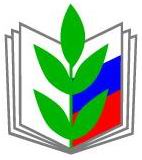 ПРОФСОЮЗ РАБОТНИКОВ НАРОДНОГО ОБРАЗОВАНИЯ И НАУКИ РОССИЙСКОЙ ФЕДЕРАЦИИ(ОБЩЕРОССИЙСКИЙ ПРОФСОЮЗ ОБРАЗОВАНИЯ)САРАТОВСКАЯ ОБЛАСТНАЯ ОРГАНИЗАЦИЯПРЕЗИДИУМ ПОСТАНОВЛЕНИЕПРОФСОЮЗ РАБОТНИКОВ НАРОДНОГО ОБРАЗОВАНИЯ И НАУКИ РОССИЙСКОЙ ФЕДЕРАЦИИ(ОБЩЕРОССИЙСКИЙ ПРОФСОЮЗ ОБРАЗОВАНИЯ)САРАТОВСКАЯ ОБЛАСТНАЯ ОРГАНИЗАЦИЯПРЕЗИДИУМ ПОСТАНОВЛЕНИЕПРОФСОЮЗ РАБОТНИКОВ НАРОДНОГО ОБРАЗОВАНИЯ И НАУКИ РОССИЙСКОЙ ФЕДЕРАЦИИ(ОБЩЕРОССИЙСКИЙ ПРОФСОЮЗ ОБРАЗОВАНИЯ)САРАТОВСКАЯ ОБЛАСТНАЯ ОРГАНИЗАЦИЯПРЕЗИДИУМ ПОСТАНОВЛЕНИЕПРОФСОЮЗ РАБОТНИКОВ НАРОДНОГО ОБРАЗОВАНИЯ И НАУКИ РОССИЙСКОЙ ФЕДЕРАЦИИ(ОБЩЕРОССИЙСКИЙ ПРОФСОЮЗ ОБРАЗОВАНИЯ)САРАТОВСКАЯ ОБЛАСТНАЯ ОРГАНИЗАЦИЯПРЕЗИДИУМ ПОСТАНОВЛЕНИЕПРОФСОЮЗ РАБОТНИКОВ НАРОДНОГО ОБРАЗОВАНИЯ И НАУКИ РОССИЙСКОЙ ФЕДЕРАЦИИ(ОБЩЕРОССИЙСКИЙ ПРОФСОЮЗ ОБРАЗОВАНИЯ)САРАТОВСКАЯ ОБЛАСТНАЯ ОРГАНИЗАЦИЯПРЕЗИДИУМ ПОСТАНОВЛЕНИЕПРОФСОЮЗ РАБОТНИКОВ НАРОДНОГО ОБРАЗОВАНИЯ И НАУКИ РОССИЙСКОЙ ФЕДЕРАЦИИ(ОБЩЕРОССИЙСКИЙ ПРОФСОЮЗ ОБРАЗОВАНИЯ)САРАТОВСКАЯ ОБЛАСТНАЯ ОРГАНИЗАЦИЯПРЕЗИДИУМ ПОСТАНОВЛЕНИЕ   17 июня 2020г.
г. Саратов
г. Саратов
г. Саратов
г. Саратов
№5«Об участии профсоюзных организаций среднего профессионального образования в реализации проекта «Молодые профессионалы» национального проекта «Образование»Шкитина М.В., Тимофеев Н.Н.«Об участии профсоюзных организаций среднего профессионального образования в реализации проекта «Молодые профессионалы» национального проекта «Образование»Шкитина М.В., Тимофеев Н.Н.«Об участии профсоюзных организаций среднего профессионального образования в реализации проекта «Молодые профессионалы» национального проекта «Образование»Шкитина М.В., Тимофеев Н.Н.000